KSKO’S BUSINESS MEMBERSHIP DRIVE
Please help support your interior public radio stationYour KSKO BUSINESS Membership allows KSKO to continue:To be a part of the interior communitiesTo air your messages and music requestsShare local, State and NPR newsLive interviews, entertainment and weatherKSKO is celebrating 40 years of serving Interior AlaskaReturn to: KSKO-FM – P.O. Box 70 – McGrath, AK – 99627Program Sponsorship: Sponsorship of a program that results in 500 business mentions on air for the year.
Special Event: Sponsorship of a special event – example: Back to Bluegrass, 
Daily Recognition: “KSKO is sponsored by (your business name.)”
Enhanced Message: A 10-15 second shout out about your business. 1 message read per day.
Logo on Website: Logo added to landing page of KSKO’s website.
Social Media Shout Out: Use of logo and mentions sponsorship to the radio station. Business Name:Name of Designated Voter: Billing Address: Phone:  We are flexible with our memberships. If you have a specific ask or need, please reach out to Jessica at (907) 301-0670 to discuss personalized options. In Kind Donation:Select LevelMembership LevelProgram SponsorshipSpecial EventsDaily
RecognitionEnhanced MessageLogo On WebsiteSocial Media Shout OutTatalina Membership - $2500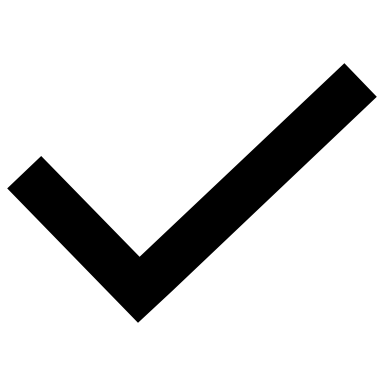 Cranberry Ridge  Membership - $1000
Select one from outlined areaOld Town Slough Membership - $500Kuskokwim Membership - CustomServiceDescription of Goods/ServiceValue